(Each co-financing third party in the project must fill in a copy of this declaration)Project DetailsProject DetailsTitle of the ProjectOrganisation Proposing this Project (co-ordinator) DetailsOrganisation Proposing this Project (co-ordinator) DetailsName of Organisation proposing this ProjectAddress:Telephone NumberEmailCo-Financing Third party organisation DetailsCo-Financing Third party organisation DetailsFull Legal Name of Third Party OrganisationAddressTelephone NumberEmailAmount of Co-Financing for the Project provided by the co-financing Third Party OrganisationAmount of Co-Financing for the Project provided by the co-financing Third Party OrganisationAmount of Co-Financing for the Project provided by the co-financing Third Party OrganisationEURO: Authorised signatory of the co-financing third party organisation:Authorised signatory of the co-financing third party organisation:TitleNameSurnamePosition in the co-financing organisationDate:Signature: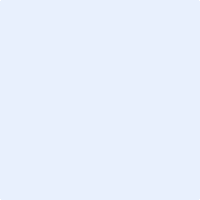 